Calendar of Events 2021-2022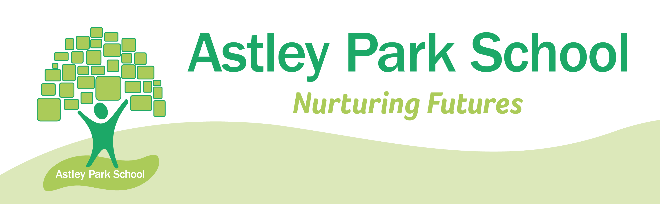 Calendar of Events 2021-2022Calendar of Events 2021-2022Calendar of Events 2021-2022Calendar of Events 2021-2022Calendar of Events 2021-2022Calendar of Events 2021-2022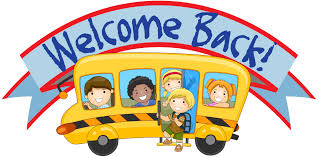 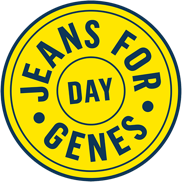 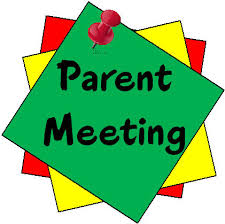 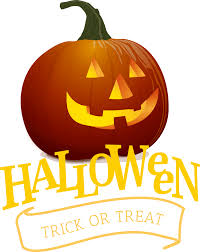 November 2021November 2021November 2021November 2021November 2021November 2021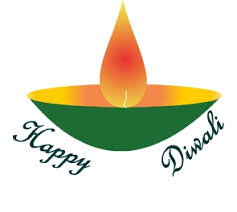 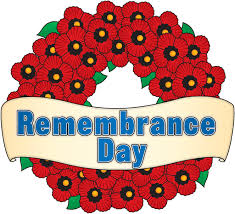 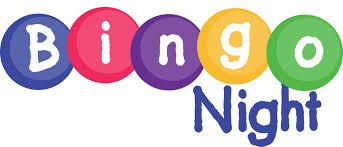 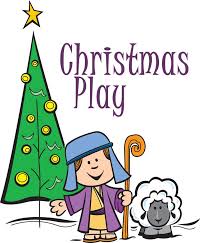 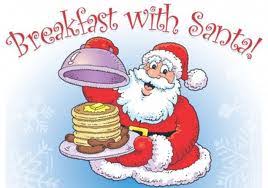 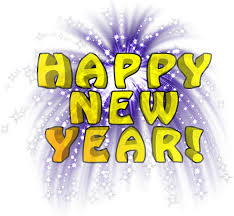 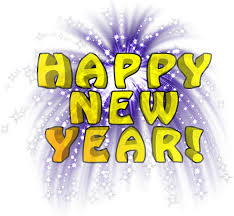 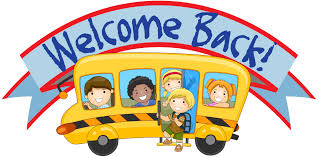 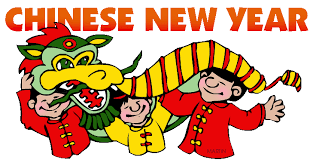 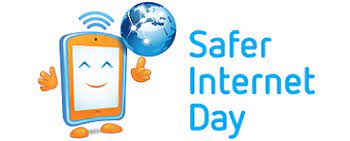 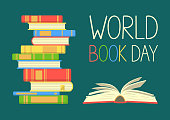 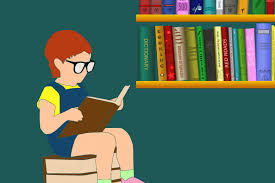 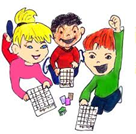 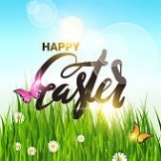 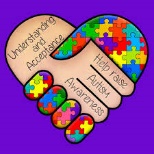 Monday 04 – Monday 18 April (inclusive) Mid Term ClosureMonday 04 – Monday 18 April (inclusive) Mid Term ClosureMonday 04 – Monday 18 April (inclusive) Mid Term ClosureMonday 04 – Monday 18 April (inclusive) Mid Term ClosureMonday 04 – Monday 18 April (inclusive) Mid Term ClosureMonday 30 – Friday 3 June (inclusive) Mid Term ClosureMonday 30 – Friday 3 June (inclusive) Mid Term ClosureMonday 30 – Friday 3 June (inclusive) Mid Term ClosureMonday 30 – Friday 3 June (inclusive) Mid Term ClosureMonday 30 – Friday 3 June (inclusive) Mid Term ClosureMonday 30 – Friday 3 June (inclusive) Mid Term Closure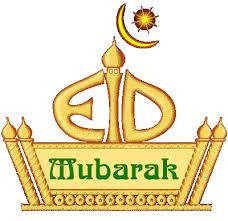 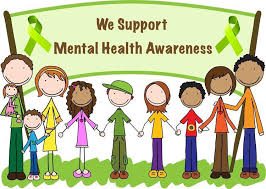 June - LGBT - Pride MonthJune - LGBT - Pride MonthJune - LGBT - Pride MonthJune - LGBT - Pride MonthJune - LGBT - Pride MonthJune - LGBT - Pride MonthJune - LGBT - Pride Month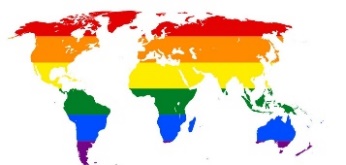 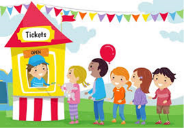 June 2022June 2022June 2022June 2022June 2022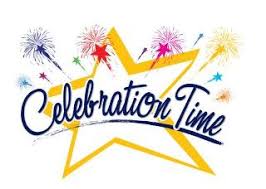 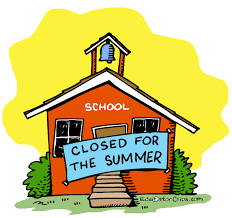 School Re-opens to Pupils - Monday 05 September 2022School Re-opens to Pupils - Monday 05 September 2022School Re-opens to Pupils - Monday 05 September 2022School Re-opens to Pupils - Monday 05 September 2022School Re-opens to Pupils - Monday 05 September 2022School Re-opens to Pupils - Monday 05 September 2022School Re-opens to Pupils - Monday 05 September 2022